Приложение № 1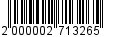 УТВЕРЖДЕНОпостановлениемадминистрации от __25.12.2015_ № _3105__ПОЛОЖЕНИЕ о Совете по улучшению инвестиционного климата во Всеволожском муниципальном районе Ленинградской области1. Общие положения1.1. Совет по улучшению инвестиционного климата во Всеволожском муниципальном районе Ленинградской области (далее - Совет) является постоянно действующим коллегиальным совещательным органом, образованным в целях содействия созданию благоприятного инвестиционного климата, обеспечению стабильных условий осуществления инвестиционной деятельности на территории Всеволожского муниципального района Ленинградской области.1.2. Совет в своей деятельности руководствуется Конституцией Российской Федерации, федеральным законодательством, законами Ленинградской области, иными правовыми актами Ленинградской области и настоящим Положением.2. Основные задачи СоветаОсновными задачами Совета являются:2.1.	Содействие формированию и реализации инвестиционной политики Всеволожского муниципального района Ленинградской области, привлечению инвестиций в экономику Всеволожского муниципального района.2.2.	Содействие реализации на территории Всеволожского муниципального района инвестиционных проектов и инициатив, обеспечение согласованных действий органов местного самоуправления Всеволожского муниципального района Ленинградской области и органов местного самоуправления муниципальных образований поселений в сфере инвестиционной политики.3. Функции советаФункциями Совета являются:подготовка предложений по повышению инвестиционной привлекательности и улучшению инвестиционного климата во Всеволожском муниципальном районе Ленинградской области;выработка рекомендаций по организации взаимодействия органов местного самоуправления Всеволожского муниципального района Ленинградской области с инвесторами по вопросам, связанным с осуществлением инвестиционной деятельности на территории Всеволожского муниципального района Ленинградской области;выработка рекомендаций по уменьшению административных барьеров, в том числе в части сокращения сроков и упрощения процедуры выдачи разрешительной документации, связанной с осуществлением инвестиционной деятельности на территории Всеволожского муниципального района Ленинградской области;обеспечение взаимодействия представителей органов местного самоуправления, общественных объединений, предприятий, научных, образовательных и других организаций по вопросам развития системы профессионального образования Всеволожского муниципального района Ленинградской области;разработка предложений по приоритетным направлениям развития Всеволожского муниципального района Ленинградской области, координации финансовых и инвестиционных ресурсов, по привлечению частных инвестиций в рамках соглашений о государственно-частном партнерстве (концессионных соглашений);оказание содействия в создании необходимых условий для рационального размещения производительных сил на территории Всеволожского муниципального района Ленинградской области;выработка рекомендаций по государственной поддержке инвестиционной деятельности на территории Всеволожского муниципального района Ленинградской области, стимулированию инвестиционной активности на территории Всеволожского муниципального района Ленинградской области;выработка рекомендаций для органов местного самоуправления по развитию малого и среднего предпринимательства на территории Всеволожского муниципального района Ленинградской области;рассмотрение хода реализации инвестиционных проектов на территории Всеволожского муниципального района Ленинградской области, включая несостоявшиеся и неуспешные, анализ причин неудач в реализации;Принятие совместно выработанных решений, основанных на полном взаимодействии органов исполнительной власти и хозяйствующих субъектов, осуществляющих деятельность на территории Всеволожского муниципального района, по формированию режима наибольшего благоприятствования для субъектов инвестиционной деятельности в целях обоснованного соблюдения экономических, социальных и экологических интересов населения, обеспечения устойчивого развития экономики Всеволожского муниципального района. При выработке решений применяются обоснованные подходы к реализации инвестиционных проектов и развитию территорий Всеволожского муниципального района с учетом сложившейся экономической ситуации на момент принятия решения, а также индивидуальных особенностей Всеволожского муниципального района, таких, как – географическое положение, природно-климатические условия и др.4. Организация деятельности Совета4.1. Совет формируется в составе председателя совета, заместителя председателя Совета, членов Совета и секретаря Совета.Председателем Совета является глава администрации Всеволожского муниципального района Ленинградской области.4.2. Состав Совета утверждается постановлением администрации МО «Всеволожский муниципальный район» Ленинградской области.4.3. Состав Совета корректируется после проведения первого заседания Совета, дополнительно включаются руководители предприятий и организаций, осуществляющих деятельность на территории Всеволожского муниципального района Ленинградской области; 4.4. Председатель Совета:инициирует проведение заседания Совета;определяет время и место проведения заседания Совета, утверждает повестку дня заседания Совета;ведет заседание Совета;подписывает протокол заседания Совета.4.5. В отсутствие председателя Совета его обязанности исполняет заместитель председателя Совета.4.6. Члены Совета:вносят предложения по формированию плана работы Совета и повестки дня заседания Совета;имеют право знакомиться с документами и материалами по вопросам, внесенным на рассмотрение Совета, на стадии подготовки;вносят предложения по вопросам, рассматриваемым на заседаниях Совета;в случае невозможности участвовать в заседании Совета информируют 
в письменном виде за три дня до очередного заседания Совета секретаря Совета и направляют своего представителя с оформленной в установленном порядке доверенностью.4.7. Секретарь Совета:на основе решений Совета и предложений членов Совета формирует повестку дня заседания Совета;информирует членов Совета о дате, времени, месте проведения заседания и повестке дня заседания Совета не позднее чем за 10 дней до очередного заседания Совета;обеспечивает во взаимодействии с членами совета подготовку информационно-аналитических материалов к заседанию Совета по вопросам, включенным в повестку дня заседания Совета;ведет делопроизводство Совета.4.8. Подготовка вопросов, внесенных в повестку дня заседания Совета, осуществляется членами Совета.4.9. Заседания Совета проводятся не реже одного раза в квартал.4.10. Заседания Совета могут проводиться в расширенном составе 
с участием приглашенных.4.11. Решения совета принимаются простым большинством голосов присутствующих на заседании членов Совета путем открытого голосования. При равном количестве голосов решающим является голос председательствующего на заседании Совета.В случае несогласия с принятым решением члены Совета имеют право изложить в письменном виде особое мнение по рассматриваемому вопросу, которое подлежит приобщению к протоколу заседания Совета.4.12. Решения совета носят рекомендательный характер и оформляются протоколом.__________